Основният предмет на обществената поръчка е извършване на услугата: „Събиране на битови отпадъци, в т.число разделно събрани битови биоразградими отпадъци, на територията на 13 населени места, с.о. ДЗС, кварталите: „Средна Кула“, „Долапите“ и „Образцов Чифлик“ на територията на община Русе и транспортирането им съоръжения/инсталации за третиране на отпадъци”. Обществена хигиена на територията на кварталите „Средна Кула“, „Долапите“ и „Образцов Чифлик“.За целите на настоящата обществена поръчка „съоръжение/инсталация за третиране на отпадъци” са:- „Регионално депо за неопасни, инертни и опасни отпадъци за общините Русе, Ветово, Иваново, Сливо поле и Тутракан“;- Съоръжение за предварително третиране (сортиране) на смесени битови отпадъци (все още не е изградено).  - Съоръжение за биологично третиране на биоразградими отпадъци (компостиране).  Съоръжението за предварително третиране (сортиране) на смесени битови отпадъци и Съоръжението за биологично третиране на биоразградими отпадъци (Инсталация за компостиране) се предвижда да бъдат изградени в срока на изпълнение на настоящата обществена поръчка (5 години).На територията на „Регионално депо за неопасни, инертни и опасни отпадъци за общините Русе, Ветово, Иваново, Сливо поле и Тутракан“ се обезвреждат битови отпадъци (операция D5 – специално проектирани депа), образувани на територията на община Русе считано от 01.01.2006 г.Преди въвеждане в експлоатация на другите две съоръжения (Инсталация за сортиране и Инсталация за компоситране) битовите отпадъци, генерирани на територията на община Русе ще се транспортират до Регионално депо – Русе. След въвеждане в експлоатация на Съоръжението за предварително третиране (сортиране) на битови отпадъци събраните смесени битови отпадъци ще се транспортират до него вместо до Регионално депо – Русе. След въвеждане в експлоатация на Съоръжение за биологично третиране на биоразградими отпадъци (Инсталация за компостиране) разделно събраните битови биоразградими отпадъци ще се транспортират до него.  Местоположението на бъдещите две съоръжения за оползотворяване на отпадъци е в непосредствена близост до Регионално депо за неопасни, инертни и опасни отпадъци за общините Русе, Ветово, Иваново, Сливо поле и Тутракан, т.е. за целия период на договора разстоянието, на което ще се транспортират битовите отпадъци от населените места, квартали на гр.Русе и с.о. ДЗС, попадащи в обхвата на настоящата обществена поръчка, няма да се променя.Предметът на настоящата обществена поръчка обхваща следните населени места, с.о. и квартали на територията на община Русе:Населени места: Гр. Мартен, с. Басарбово, с. Бъзън. с. Долно Абаново, с. Николово, с. Ново село, с. Просена, с. Сандрово, с. Семерджиево, с. Тетово, с. Червена вода, с. Хотанца, с. Ястребово;Селищно образувание ДЗС;Кварталите на град Русе: „Средна Кула“, „Долапите“ и „Образцов Чифлик“.Разстоянието от съответното населено място, квартал или с.о. до инсталацията за третиране на отпадъци е посочено в Таблица №1.Обществената хигиена на територията на кварталите „Средна Кула“, „Долапите“ и „Образцов Чифлик“ включва дейности по ръчно метене, механизирано метене и механизирано миене на улици.Пълно описание на обекта на поръчката, включително основни характеристики:Дейности в обхвата на обществената поръчка 	Дейностите, в обхвата на обществената поръчка за „Събиране на битови отпадъци, в т.число разделно събрани битови биоразградими отпадъци, на територията на 13 населени места, с.о. ДЗС, кварталите: „Средна Кула“, „Долапите“ и „Образцов Чифлик“ на територията на община Русе и транспортирането им съоръжения/инсталации за третиране на отпадъци”. Обществена хигиена на територията на кварталите „Средна Кула“, „Долапите“ и „Образцов Чифлик“, са както следва:Събиране на смесени битови отпадъци, образувани на територията на на територията на 13 населени места, с.о. ДЗС, кварталите: „Средна Кула“, „Долапите“ и „Образцов Чифлик“град Русе и транспортирането им до Регионално депо – Русе;Събиране на разделно събрани битови биоразградими отпадъци на територията на 13 населени места, с.о. ДЗС, кварталите: „Средна Кула“, „Долапите“ и „Образцов Чифлик“ и транспортирането им до Съоръжение за биологично третиране на биоразградими отпадъци (Инсталация за компостиране);Дезинфекция на съдовете за събиране на битовите отпадъци – по възлагане от Община Русе.Обществена хигиена на територията на кварталите „Средна Кула“, „Долапите“ и „Образцов Чифлик“.В срок до 1 месец от подписване на договор изпълнителя доставя, изгражда и поддържа  GPS система за контрол на всички сметосъбиращи автомобили, използвани от него за предоставяне на услугата.  Вид и количество на битовите отпадъци:Количеството на битовите отпадъци, събрани на територията на населените места в обхвата на настоящата поръчка, и транспоритирани до територията на Регионално депо – Русе, за последните три години (2013 г., 2014 г. и 2015 г.) са посочени в Tаблица №2.За населените места: гр.Мартен, с.Николово, с.Тетово,  с.Сандрово, с.Червена вода, и с. Бъзън и кварталите „Средна кула”, „Долапите”, събирането на  битови отпадъци и транспортирането им до инсталация за третиране на отпадъци да се извършва с индивидуални курсове на сметосъбиращите автомобили.Населените места с. Басарбово, с.Семерджиево, с. Ново село, с.Хотанца, с.Просена, с. Ястребово, с. Долно Абланово, квартал „Образцов чифлик” и  с.о. ДЗС, могат да се обслужват както със смесени курсове, така и с индивидуални такива, като Изпълнителя може да включи в системата на сметосъбиране (по негова преценка) сметосъбиращи автомобили с по-малък полезен обем. При обслужване на населено място, с.о. или квартал със смесени курсове, всеки смесен курс за отчетен период от 1 месец, следва да обхваща едни и същи населени места.„Биоразградими отпадъци” са всички отпадъци, които имат способността да се разграждат анаеробно или аеробно, като хранителни и растителни отпадъци, хартия, картон и други. „Биоотпадъци” са биоразградими отпадъци от парковете и градините, хранителни и кухненски отпадъци от домакинствата, ресторантите, заведенията за обществено хранене и търговските обекти, както и подобни отпадъци от предприятията на хранително-вкусовата промишленост.„Битови отпадъци” са "отпадъци от домакинствата" и "подобни на отпадъците от домакинствата".„Отпадъци от домакинствата” са отпадъците, образувани от домакинствата.„Подобни отпадъци” са отпадъците, които по своя характер и състав са сравними с отпадъците от домакинствата, с изключение на производствени отпадъци и отпадъци от селското и горското стопанство.По смисъла на Закона за местните данъци и такси (ЗМДТ) „Битови отпадъци” са тези, които се получават в резултат на жизнената дейност на хората по домовете, дворните места, в административните, социалните и други обществени сгради. Към тях се приравняват и отпадъците от търговските обекти, занаятчийските дейности, предприятията, обектите за отдих и забавление, когато нямат характер на опасни отпадъци и в същото време тяхното количество или състав няма да попречи на третирането им съвместно с битовите.За целите на настоящата обществена поръчка смесени битови отпадъци са отпадъци с код и наименование съгласно Наредба №2 от 27 юли 2014 г. за класификация на отпадъците 20 03 01 Смесени битови отпадъци.Системите за разделно събиране на биоотпадъци обхващат само биоотпадъци по приложение № 1 към Наредбата за третиране на биоотпадъците, приета с Постановление № 235 на Министерския съвет от 2013 г. (ДВ, бр. 92 от 2013 г.). За целите на настоящата обществена поръчка биоотпадъци (разделно събрани битови биоразградими отпадъци) са отпадъци с кодове и наименования съгласно Наредба №2 от 27 юли 2014 г. за класификация на отпадъците, както следва:20 02 01 Биоразградими отпадъци от паркове и градини;20 01 08 Биоразградими отпадъци от кухни и заведения за обществено хранене;	20 03 02 Отпадъци от пазари;Брой и видове съдове за събиране (съхраняване) на битови отпадъци. Изисквания към съдовете за събиране на битови отпадъци. Собственост на съдовете и места за разполагането им.	Изпълнителят трябва да осигури необходимите съдове (тип „бобър“ и пластмасови кофи) за събиране и съхраняване на битовите отпадъци за периода на договора за своя сметка.  Участникът да декларира ангажираност след подписване на договора да закупува нови съдове за битови отпадъци: За новопостроени обекти и сгради; При подмяна на бракувани и амортизирани съдове; За лицата подали Декларация по чл. 16, ал. 1 от Наредба №16 на Общински съвет – Русе. 		Доставка на съдове за отпадъци – Изпълнителят на обществената поръчка следва да доставя и разполага за своя сметка съдове за битови отпадъци и за разделно събрани битови биоразрадими отпадъци за стартиране на дейността по сметосъбиране на територията на град Русе, както и:за новопостроени обекти и сгради;за лица, подали декларация по чл. 16 ал. 1 на Наредба №16 за определянето и администрирането на местните такси, цени на услуги и права на територията на Община Русе, приета от Общински съвет – Русе;за подмяна на бракувани и амортизирани съдове.           Изпълнителят на обществената поръчка трябва да извършва поддръжка на всички съдове за събиране на битови отпадъци, в т.число за съдовете за събиране на битови биоразградими отпадъци, за целия период на договора.При доставка на нови съдове те автоматично се включват в системата по сметосъбиране и сметоизвозване на територията на населените места, кварталите и с.о. в обхвата на обществената поръчка Минималният брой на съдовете за събиране и съхраняване на битовите отпадъци на територията на 13 населени места, с.о. ДЗС, кварталите: „Средна Кула“, „Долапите“ и „Образцов Чифлик“ на територията на община Русе са представени в Таблица 3            Съдовете за събиране на битови отпадъци следва да отговарят на изискванията на българските и европейските стандарти за подвижни събирателни съдове. Участникът в поръчката декларира и представя доказателства, че притежава повече от минималния брой съдове за събиране на битови отпадъци, необходими за извършване на услугата. 	Към момента на подписване на договор за изпълнение на услугата съдовете за събиране на битови отпадъци са собственост на Участника, определен за изпълнител на дейността по събиране и транспортиране на битови отпадъци от  територията на населените места предмет на настоящата поръчка. Съдове за събиране на биоотпадъци (битови биоразградими отпадъци)2.5. Обществена хигиена на кварталите „Средна Кула“, „Долапите“ и „Образцов Чифлик“ (само при възлагане от страна на отдел „Екология“ при Община Русе) , включваща дейности по:Ръчно метене;Механизирано метене;Измиване на улични платна (механизирано миене с маркуч). Граници на териториите, обхванати от организирано сметосъбиране. Периодичност на обслужване на съдовете за съхраняване на битови отпадъци 		Дейностите по изпълнението на настоящата обществена поръчка се извършват в границите на районите, за които се предоставят услугите по чл. 63, ал. 2 от Закона за местни данъци и такси (ЗМДТ), определени ежегодно със Заповед на Кмета на Община Русе до 30 октомври на предходната година.		Честотата на обслужване на съдовете за събиране на битовите отпадъци и транспортирането им до инсталация/съоръжение за последващото им третирането се определя ежегодно със Заповед на Кмета на Община Русе за определяне границите и вида на предлаганите услуги по чл.62 от ЗМДТ. Участникът ще извършва услугите по събиране на битови отпадъци, в т.число събиране на разделно събрани биоразградими битови отпадъци, и транспортирането им до инсталации/съоръжения на третиране на отпадъци, съобразно границите, определени със Заповедта на кмета по чл.63 ЗМДТ. Горното е валидно и в случай на изменение на горепосочената заповед (прецизиране на периодичността на обслужване на съдовете за съхраняване на битови отпадъци и др.). Инсталации и съоръжения, до които ще се транспортират отпадъците. Отстояние на инсталациите и съоръженията от град Русе Събраните битови отпадъци се транспортират до  „Регионално депо за неопасни, инертни и опасни отпадъци за общините Русе, Ветово, Иваново, Сливо поле и Тутракан“. „Регионално депо – Русе е разположено на 2 450 м. от последните жилищни квартали на града и на около 2 500 м. западно от село Николово. Към настоящия момент всички битови отпадъци, образувани на територията на Община Русе се транспортират до депото, на територията на което се обезвреждат чрез депониране – операция D5.В случай, че през периода на действие на договора за изпълнение на настоящата обществена поръчка бъде изградено и въведено в експлоатация Съоръжение за предварително третиране (сортиране) на битови отпадъци смесените битови отпадъци се транспортират до площадката на горепосоченото съоръжение. Съоръжението за предварително третиране (сортиране) на битови отпадъци се предвижда да бъде изградено в непосредствена близост до Регионално депо – Русе, т.е. разстоянието, на което ще бъдат транспортирани битовите отпадъци няма да се промени.В случай, че през периода на действие на настоящия договор за обществена поръчка бъде изградено и въведено в експлоатация Съоръжение за биологично третиране на биоразградими отпадъци (Инсталация за компостиране), Участникът е длъжен да събира и транспортира битови биоразградими отпадъци до новото съоръжение. Съоръжението за биологично третиране на биоразградими отпадъци се предвижда да бъде изградено в непосредствена близост до Регионално депо – Русе, т.е. разстоянието, на което ще бъдат транспортирани битовите биоразградими отпадъци няма да се промени.Етапи на въвеждане на система за разделно събиране на биоотпадъци		Системата за разделно събиране на биоотпадъци се изгражда поетапно, както следва:За кухни и заведения за обществено хранене, пазари и др. – в срок до 3 месеца от изграждане и въвеждане  в експлоатация на Съоръжение за биологично третиране на биоразградими отпадъци;На цялата територия на населените места в обхвата на настоящата поръчка (обхваща биоотпадъците, при източника им на образуване) – в срок от 6 месеца от изграждането и въвеждането в експлоатация на Съоръжение за биологично третиране на биоразградими отпадъци (Инсталация за компостиране). Изпълнителят съвместно с общинска администрация уточнява броя, вида и местата за разполагане на съдовете за събиране и съхраняване на биоотпадъци (битови биоразградими отпадъци) по т.2, в рамките на един месец въвеждане в експлоатация на Инсталацията за компостиране. Видът, броят и местоположението на съдовете за съхраняване на биоотпадъци зависи от количеството образувани, както и от техническата възможност за разполагане на съдове за събиране на биоотпадъци на обособени/определени места от територията на 13 населени места, с.о. ДЗС, кварталите: „Средна Кула“, „Долапите“ и „Образцов Чифлик“ на територията на община Русе След въвеждането на разделно събиране на биоотпадъци (по т.т. 1 и 2) на интернет-страницата на Община Русе и/или по друг подходящ начин за информиране на населението ще  бъде оповестен подробен график за обслужване на съдовете за събиране на биоотпадъци (чл.11 от Наредбата за разделно събиране на биоотпадъци).  Изисквания за качество на изпълнение на поръчката		При изпълнение на дейността по събиране на битови отпадъци Изпълнителят извършва следните основни операции:изнасяне на контейнерите до сметосъбиращия автомобил;изсипване на цялото количество отпадъци, съдържащо се в съдовете за събиране на битови отпадъци;връщане на съдовете до определеното им от Община Русе място и затваряне на капаците им;почистване на площите в радиус от 2 метра от съдовете за съхраняване на битови отпадъци (при евентуално наличие на разпилени отпадъци);транспортиране на събраните битови отпадъци до Регионално депо – Русе или други съоръжения за третиране на отпадъци; разтоварване на отпадъците.Доставката на устройствата, монтажа и поддръжката на GPS устройствата е за сметка на Участника. Устройствата трябва да са съвместими със софтуера на изградения в отдел “Екология“ на Община Русе контролен център.В срок до 1 месец от подписване на договора за изпъленние на услугата Участникът да оборудва използваната от него сметосъбираща и сметоизвозваща техника с GPS система (инсталирана за собствена сметка). Устройствата трябва да са съвместими със софтуера на изградения в Община Русе контролен център. При извършване на дейността по събиране и транспортиране на битови отпадъци не трябва да се допуска разпиляване на отпадъци по уличните плата и/или други територии за широко обществено ползване по време на транспортиране на отпадъци до инсталациите/съоръженията за тяхното третиране. Технически условия за изпълнение на поръчката:	Участникът да разполага със следната собствена или наета техника за изпълнение на поръчката: Специализирани сметосъбиращи автомобили, с полезен обем от 16 до 22 м3 – минимум 4 броя основни и 1 брой резервен (за събиране и транспортиране на смесените битови отпадъци). Специализираните сметосъбиращи автомобили трябва да са със степен на компактиране не по-малко от 3:1. Специализираните автомобили трябва да покриват минимум екологична норма Евро 4;Горепосочените специализирани сметосъбиращи автомобили трябва да са пригодени за  обслужване на съдове тип „бобър“ – 1,1 м3, пластмасови кофи с вместимост 0,12 м3.Специализирани сметосъбиращи автомобили, пригодени за обслужване на съдове тип „бобър” (1,1 м3) и пластмасови кофи с вместимост от 120 л до 240 л – минимум 2 броя (за събиране и транспортиране на разделно събраните битови биоразградими отпадъци). Специализираните сметосъбиращи автомобили за транспортиране на разделно събрани биоотпадъци да притежават минимум екологична норма Евро 4;Специализиран дезинфекциращ автомобил за измиване и дезинфекция на съдове за битови отпадъци – 1 брой. Дезинфекциращият автомобил да притежава мининум екологична норма Евро 5.Товарни МПС – 2 броя Всички специализирани сметосъбиращи автомобили, описани в т.1, по-горе да са оборудвани с претеглящи устройства.            При възлагане от страна на Община Русе на дейностите по :Ръчно метене, Механизирано метене,Механизирано измиване на улични платна,Дезинфекция на съдове за съхраняване на битови отпадъци, участника да има възможност да предостави следната техника:Специализиран автомобил – автометачка с обем на бункера 6м3 – 1 бр.;Специализиран автомобил за извършване на дейности по механизирано измиване на улици с маркуч – 1 бр.;                 -Специализиран дезинфекциращ автомобил за измиване и дезинфекция на съдове за битови отпадъци – 1 бр.                 -Участникът да разполага с 2 бр. товарни моторни превозни средства, които да подпомагат дейността на сметосъбиращата техника и с които да се извършва транспортиране на зелени отпадъци до инсталация за третиране на отпадъци.            Участникът да представи описание на горепосоченото техническото оборудване/специализирана техника.  Участникът да декларира, че при възлагане от страна на Община Русе на дейности по: механизирано метене,  измиване на улични платна и дезинфекция на съдове за съхраняване на битови отпадъци, той ще  има възможност да предостави:-  Един брой специализиран автомобил – автометачка с обем на бункера 6 м3;- Един брой специализиран автомобил за извършване на дейности по механизирано измиване на улици с маркуч;-  Един брой специализиран автомобил за измиване и дезинфекция на съдовете за битови отпадъци (тип „бобър” и пластмасови кофи).             Участникът да декларира ангажираност след подписване на договора да закупува нови съдове за битови отрадъци за: новопостроени обекти и сгради,за подмяна на бракувани и амортизирани съдове,за лицата подали Декларация по чл.16,ал.1 от Наредба 16 на ОбС-Русе или за по-добра организация (по негова преценка).	 - Участникът да декларира, че ще извършва поддръжка на  всички съдове за съхраняване на битови отпадъци за периода на договора;- Участникът да декларира, че след изтичане на договора, собствеността върху доставените от него съдове се прехвърля на Община Русе, по нулева стойност към датата на изтичане на договора; - за всяко населено място, в края на всеки месец Изпълнителят съставя протокол за извършената работа през текущия месец, който се подписва от упълномощено от кмета на Община Русе длъжностно лице. За населените места, за които дейността се отчита с индивидуални курсове – количествата извозени битови отпадъци се доказват с кантарните бележки (или тяхно копие) от инсталацията за третиране на отпадъци за отчетния период – 1 месец, за съответното населено място. За населените места, за които дейността се отчита със смесени курсове, количествата на битовите отпадъци за съответния месец, за съответното населено място, се изчисляват от Изпълнителя по следния начин:  Общото количество на битовите отпадъци, събрани от смесените курсове за съответния месец за съответните населени места, се разделя на общия брой живущи по настоящ адрес в съответните населени места и се получава количество битови отпадъци на 1 жител по настоящ адрес за 1 месец (т/жител за 1 месец). За да се получи количеството битови отпадъци за 1 месец за съответното населено място, количество битови отпадъци на 1 жител  по настоящ адрес се умножава по броя на жителите по настоящ адрес на съответното място, съгласно справка приложена в Таблица № 4. Данните от Таблица № 4 се актуализира веднъж годишно от Община Русе, по данни на ГРАО. За всяко населено място, обслужвано със смесени курсове, изпълнителят представя ежемесечна справка за изчисляване на количествата – по подобие на дадения по долу пример и копие от кантарните бележки за месеца от съответните населени места.Пример: ако със смесени курсове се събират и извозват отпадъците от 3 населени места: Нм1, Нм2 и Нм3:            -  общото количество на битовите отпадъци от сумираните курсове по кантарни бележки  от инсталацията за третиране на отпадъци за 1 месец от съответните три населени места е Кбо, а от съответните населени места е Кбо1, Кбо2 и Кбо3 - в тон.- населението по настоящ адрес за първото населено място – Нна1, за второто – Нна2 и за третото – Нна3, а общо населението на трите населени места Нна = Нна1 + Нна2 + Нна3  - в брой жителиИзчислява се количеството битови отпадъци събрано и транспортирано за 1 жител, за един месец – Кбо/1ж.Кбо/1ж = Кбо  т / 1ж,	     НнаКбо1 = Кбо/1ж  x Нна1, Кбо2 = Кбо/1ж  x Нна2,Кбо3 = Кбо/1ж  x Нна3. Кантарните бележки от смесените курсове и справката с изчисленията се предоставят на упълномощеното от кмета на Община Русе длъжностно лице и са неразделна част от протокола за извършена работа. Контролът по дейността ще се извършва от упълномощени от Кмета на Община Русе   лица, съгласно критериите за качество и монтираните на сметосъбиращите автомобили елементи на GPS системата за контрол.Най-късно до 3-то число на следващия месец, за всяко населено място, квартал и с.о., за отчетния период – един месец,  се съставя протокол за извършената работа подписан от Изпълнителя на услугата. Упълномощените от Кмета на Община Русе лица приемат и проверяват Протокола за извършената работа, при констатирани нарушения в качеството на извършените дейности, същите се отразяват в Протокола (ако е възможно се прилага снимков материал). Заплащането за дейностите да се извършва на база единична цена в:Заплащането се извършва на база двустранно подписания протокол за изминалия месец и съгласно подписана данъчна фактура. Ежемесечно по електронна поща или на електронен носител, до 5-о число на месеца, следващ отчетния период, Изпълнителя предоставя в отдел „Екология” на Община Русе информация за предходния месец за дейността по населени места, квартали и с.о. ДЗС, включваща: количествата битови отпадъци в тон, събрани и транспортирани до инсталация за третиране на отпадъци и изразходваните финансови средства за дейността, в лв.      Средствата за извършване на услугите по събиране (в т.число разделно събрани битови биоразградими отпадъци, от територията на13 населени места, с.о. ДЗС, кварталите: „Средна Кула“, „Долапите“ и „Образцов Чифлик“ на територията на община Русе) и транспортирането им до инсталация за третирането им не може да надвишават утвърдения бюджетен кредит за съответната година,за дейностите за събиране и транспортиране.Изплащането на средствата ще се извършва по банков път, 30 дни, след подписване на Протокол/Акт за извършена работа. Протоколът се подписва от упълномощено от Кмета на Община Русе длъжностно лице. Разходите по извършените дейности не трябва да превишават средствата, предвидени в План-сметката за такса битови отпадъци за съответната година.Изисквания за качество:да се спазват разпоредбите на ежегодната Заповед на Кмета на Община Русе за определяне на границите на районите, за които се предоставят услугите по сметосъбиране и сметоизвозване;да не се допуска препълването на съдовете и разпиляването на отпадъците, което води до замърсяване на пространството около тях;да не се допуска разпиляване на отпадъци при тяхното транспортиране;съдовете за съхранение на битови отпадъци и разделно събиране на битови биоразградими отпадъци да се поддържат в изправно състояние;            Участникът при подписване на договор да представи копие на валиден документ за дейности с отпадъци с включена дейност Т (събиране и транспортиране) (регистрационен документ, издаден по реда на действащия ЗУО. В обхвата на горепосочения документ за дейности с отпадъци следва да фигурира дейността Т (събиране и транспортиране) на отпадъци с кодове и наименования съгласно Наредба №2 от 23 юли 2014 г. за класификация на отпадъците, както следва:20 03 01 Смесени битови отпадъци; 20 01 08 Биоразградими отпадъци от кухни и заведения за обществено хранене;	20 03 02 Отпадъци от пазари;20 02 01 Биоразградими отпадъци от паркове и градини.При доказана необходимост в обхвата на горепосочените отпадъци може да се добарят и други биоразградими отпадъци от група 20 на Наредба №2 от 23.07.2014 г. за класификация на отпадъците. Изпълнение на изискванията на чл.35, ал.5 от Закона за управление на отпадъците и §6, ал.1 от ПЗР на ЗУО (чл.51, ал.1, т.13 ЗОП). №ДейностиМерна единица1. Събиране със специализиран автомобил и транспортиране до инсталация за третиране на отпадъцилв./тон2. Дезинфекция на съдове за БО (тип „бобър” и пластмасова кофа)лв./бр.3.Механизирано автометенелв./дка4. Ръчно метенелв./дка5.Механизирано миене на улични платна с маркучлв./дка6.Събиране на зелени отпадъци с товарни МПС или специализирани автомобили и транспотрирането им до инсталация  за третиране на отпадъцилв./тон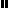 